Российская Федерация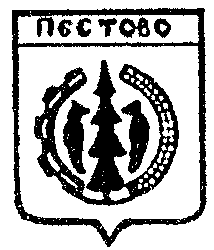 Новгородская областьПестовский районАДМИНИСТРАЦИЯ  ПЕСТОВСКОГО СЕЛЬСКОГО ПОСЕЛЕНИЯПОСТАНОВЛЕНИЕот 01.09.2014   № 103д. Русское  ПестовоО внесении изменения в административный регламент  по предоставлению муниципальной услуги по предоставлению информации об объектах недвижимого имущества, находящегося в государственной и муниципальной собственности и предназначенных для сдачи в аренду, утвержденный  постановлением администрации Пестовского сельского поселения от 27.06.2011 № 57 «Об утверждении административного регламента  по предоставлению муниципальной услуги «Предоставление информации об объектах недвижимого имущества, находящегося в государственной и муниципальной собственности и предназначенных для сдачи в аренду»Руководствуясь действующим законодательством Российской Федера-ции, в целях повышения качества предоставления муниципальных услуг,   ПОСТАНОВЛЯЮ:1.Внести в административный регламент по предоставлению муници-пальной услуги по предоставлению информации об объектах недвижимого имущества, находящегося в государственной и муниципальной собственнос-ти и предназначенных для сдачи в аренду, утвержденный  постановлением администрации Пестовского сельского поселения от 27.06.2011 № 57 «Об утверждении административного регламента  по предоставлению муници-пальной услуги «Предоставление информации об объектах недвижимого имущества, находящегося в государственной и муниципальной собственнос-ти и предназначенных для сдачи в аренду»  изменение, заменив в пункте 2.10. «Максимальный срок ожидания в очереди  при подаче запроса о предоставлении муниципальной услуги и при получении результата предоставления муниципальной услуги» цифру «…30…» цифрой «…15…». 2.Опубликовать постановление в муниципальной газете «Информаци-онный вестник Пестовского сельского поселения» и разместить на офици-альном сайте Администрации поселения в сети Интернет.И.О.Главы  сельского поселения  М.М.Смирнова